Action Plan for Improving I-Connect Resources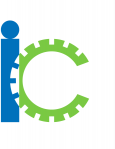 Completed by		Date	TaskWhoWhenTeama.1.a.Admin supportb.SIT Team in placec.Mentors Availableb.2.d.Regular meetingsc.d.Technologya.b.c.1.Infrastructurea.Schoolwide Wi-Fia.b.c.2.b.Student Wi-Fia.b.c.c.Device IT Securitya.b.c.Mentorsa.1.Time for training Time weekly meetingb.2.Feedback to mentorsIncluding Parentsc.